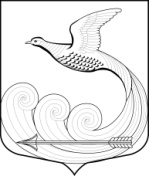 Местная администрациямуниципального образования Кипенское сельское поселениемуниципального образования Ломоносовского муниципального районаЛенинградской областиПОСТАНОВЛЕНИЕ№ 153 от 14.07.2017 г.Об утверждении норматива стоимости одного квадратного метра общей площади жилья на территории муниципального образования Кипенскоесельское поселение на III квартал 2017 годаВ целях реализации на территории муниципального образования Кипенское сельское поселение федеральных, региональных и муниципальных целевых программ, направленных на улучшение жилищных условий граждан, в соответствии с Распоряжением комитета по строительству Ленинградской области от 04 декабря 2015 года № 552 «О мерах по обеспечению полномочий комитета по строительству Ленинградской области по расчету размера субсидий и социальных выплат, предоставляемых за счет средств областного бюджета Ленинградской области в рамках реализации на территории Ленинградской области федеральных целевых программ и государственных программ Ленинградской области» и утвержденных методических  рекомендаций по определению норматива стоимости одного квадратного метра общей площади жилья в муниципальных образованиях Ленинградской области и стоимости одного квадратного метра общей площади жилья в сельской местности Ленинградской области, в рамках реализации подпрограммы «Обеспечение жильем молодых семей» федеральной целевой программы «Жилище» на 2015-2020годы, подпрограмм «Жилье для молодежи» и «Поддержка граждан, нуждающихся в улучшении жилищных условий, на основе принципов ипотечного кредитования в Ленинградской области» государственной программы Ленинградской области «Обеспечение качественным жильем граждан на территории Ленинградской области», местная администрация МО Кипенское сельское поселение  ПОСТАНОВЛЯЕТ1. Утвердить норматив стоимости одного квадратного метра общей площади жилья в III квартале 2017 года на территории муниципального образования Кипенское сельское поселение в размере 42 006 рублей, определенный для Ленинградской области приказом Министерства строительства и жилищно-коммунального хозяйства Российской Федерации № 1003/пр от 22.12.2016г.2. Утвердить расчет норматива стоимости одного квадратного метра общей площади жилья на III квартал 2017 года на территории муниципального образования Кипенское сельское поселение в размере 50 881 рублей  в соответствии с приложением.3. Настоящее Постановление подлежит официальному размещению на сайте муниципального образования Кипенское сельское поселение.4. Контроль за выполнением настоящего Постановления возложить на специалиста местной администрации - Чекалову И. В.Глава местной администрацииМО Кипенское  сельское поселения                                                                        Р. Р. УдюковПриложение № 1                                                                                                    к постановлению главы местной администрации№ 153- от 14.07.2017г.                                                                                 Расчетсредней рыночной стоимости одного квадратного метра общей площади жилья в МО Кипенское сельское поселение на III квартал 2017 года1.Территориальный орган Федеральной службы государственной статистики по г. Санкт-Петербургу и Ленинградской области по адресу: 197376, г. Санкт-Петербург, ул. Профессора Попова, дом 39 – официальный сайт – petrostat.gks.ru (данные за 1 квартал 2017 года)Ст. стат. среднее = 53 388 руб. кв.м.-первичный рынок – 53 200 руб. кв.м.-вторичный рынок  – 53 575 руб. кв.м.(информация с официального сайта Петростата)2. Официальный сайт emls.ru, сведения от риэлтерских организаций (Ст_кред) применительно к территории МО Кипенское сельское поселение:Ст. кред. – 51 805 руб.  кв. м.- однокомнатная квартира – 35,0 кв.м. – 1 980,00 тыс. руб.- двухкомнатная квартира – 41,2 кв.м. – 2 500,00 тыс. руб.- двухкомнатная квартира – 41,0 кв.м. – 2 350,00 тыс. руб.- трехкомнатная квартира – 65,8 кв.м. – 2 500,00 тыс. руб. - трехкомнатная квартира – 60,8 кв.м. – 3 300,00 тыс. руб. 1 этап:Ст. стат. = 53 388 руб. кв. м.Ст. кред. = 51 805 руб. кв. м.К. дефл. на 1-й квартал 2017 г. = 100,7Кр = 0.92 –коэффициент, учитывающий долю затрат покупателя по оплате услуг риелторов, нотариусов, кредитных организаций (банков) и других затратN = 2 (количество показателей, используемых при расчете)2 этап:расчет средней рыночной стоимости одного квадратного метра общей площади жилья на территории поселения1.Ср. кв.м. = Ст. дог. х 0,92+ Ст. кред. х 0.92  + Ст. стат.+ Ст. строй                                                            NСр. кв.м = 51 805 х 0.92 + 53 388 =  47 661 + 53 388 = 50 525                                       2                                22.Ср.ст.кв.м. = Ср.кв.м х К. дефль.Ср.ст. кв.м. =  50 525 х 100,7    = 50 881 руб. кв.м.	100Расчетные показателиРасчетные показателиРасчетные показателиРасчетные показателиРасчетные показателиРасчетные показателиНаименование поселенияСр. ст.,кв.м.Ср. кв. м.Ст. дог.Ст. кред.Ст. стат.Ст. стройМО Кипенское сельское поселение50 881руб. кв. м.50 525руб. кв. м.нет51 805руб. кв. м.53 388руб. кв. м.нет